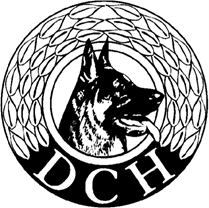 Velkommen tilAgility-kreds-konkurrence iDcH Give d. 19. marts 2022	Tidsplan:	Kl. 08.00 Orientering		Kl. 08.15 Første banegennemgang	Kl. 08.30 Første start Der kan købes øl og vand, men IKKE mad.Betaling med mobilepay på 59763Konkurrenceleder: Susanne Rødtness tlf. 20 97 21 25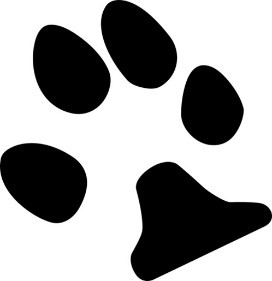 RETNINGSLINJERHALLEN åbner kl. 07.30.Luftning af hunde. I må kun lufte jeres hunde rundt om den udendørsagilitybane samt på grusvejen. INGEN luftning i skoven samt INGEN løse hunde. Spørg ved tvivl.Den udendørs agilitybane er privat og må IKKE benyttes.Da der ikke er ret meget plads, og der er kennelhoste i omløb, er det kun de hunde, der skal løbe i den igangværende klasse, der må være i hallen. Alle andre hunde skal befinde sig i bilerne. Ingen gøende hunde i hallen, der ikke løber.Der vil ikke være opvarmningsspring.Vær klar til start i god tid.I er velkommen til at tage en stol med ind i hallen til jer selv.Mad må IKKE indtages på kunstgræsset, men i skorummet og foran den store port er i velkommen til at spise jeres medbragte mad. Der står borde og stole. Drikkevare med skruelåg er tilladt, men skal selvfølgelig være forsvarligt lukket, når i ikke drikker af den.Husk at lukke døren nå i går ud og ind pga. varmen, samt at give plads til dem der skal ind eller ud med hunde. Beskidte/våde hunde skal tørres af ingen de kommer ind i Hallen.Ingen hundevand i hallen – kun udenfor.Vi glæder os til at se jer.Med venlig hilsenAgilitykonkurrenceudvalget DcH Give.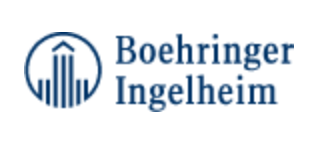 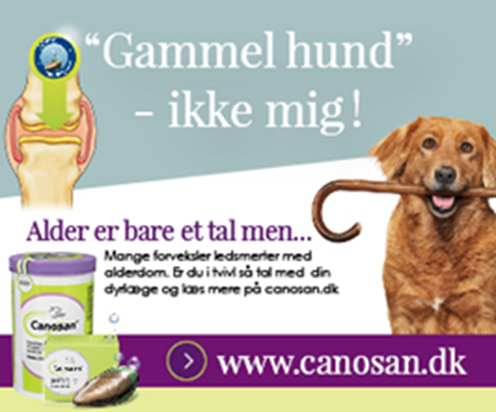 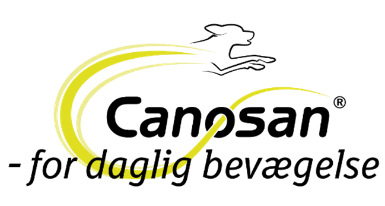 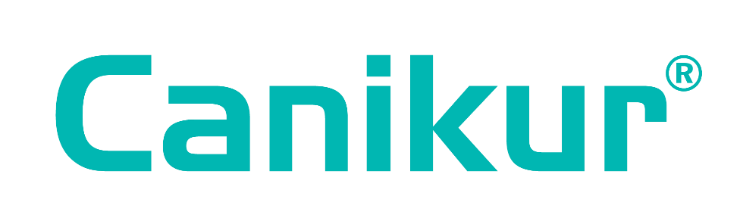 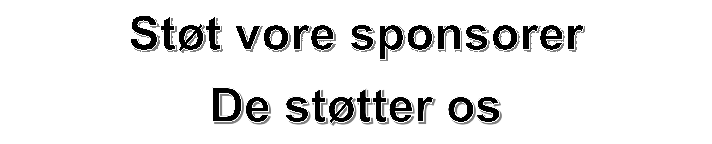 Indendørs Agilitystævne i hal i Give d. 19-20mar 2022Indendørs Agilitystævne i hal i Give d. 19-20mar 2022Indendørs Agilitystævne i hal i Give d. 19-20mar 2022Indendørs Agilitystævne i hal i Give d. 19-20mar 2022Indendørs Agilitystævne i hal i Give d. 19-20mar 2022Indendørs Agilitystævne i hal i Give d. 19-20mar 2022Indendørs Agilitystævne i hal i Give d. 19-20mar 2022Indendørs Agilitystævne i hal i Give d. 19-20mar 2022Indendørs Agilitystævne i hal i Give d. 19-20mar 2022Indendørs Agilitystævne i hal i Give d. 19-20mar 2022Agility 1 lille - 1.dagAgility 1 lille - 1.dagDommer: Dommer: Dommer: Dommer: Dommer: NrKatNrHundeførerHundRaceForeningFejlTidFejl ialtPlac18Jan Bennett HansenJackieParson russell terrierGive21Nadia AmlingTheo MittelspitzIkast32Helle Lykke AndersenAlbaJack russell terrierHerning413Susanne ThuesenShivaShetland sheepdogHerningAgility 1 mellem - 1.dagAgility 1 mellem - 1.dagDommer: Dommer: Dommer: Dommer: Dommer: NrKatNrHundeførerHundRaceForeningFejlTidFejl ialtPlac1124Heine TrankjærChaseEngelsk cocker spaniel-ftHerning2113Janni TerkelsenTerryField spanielGive3116Bente BækgaardFloraDansk/Svensk gårdhundGive4100Mette BergerPyraPyrenæisk hyrdehundHerning5107Susanne NielsenCookie Engelsk cocker spaniel-ftGive6106Annemette Hemdrup Nelson Engelsk cocker spaniel-ftGive7114Helle RaskMaggie MyMiniature american shepherdIkastAgility 1 junior mellem - 1.dagAgility 1 junior mellem - 1.dagDommer: Dommer: Dommer: Dommer: Dommer: NrKatNrHundeførerHundRaceForeningFejlTidFejl ialtPlac1118Lærke Sandvad ChristensenTysonDansk/Svensk gårdhundHerningAgility 1 stor - 1.dagAgility 1 stor - 1.dagDommer: Dommer: Dommer: Dommer: Dommer: NrKatNrHundeførerHundRaceForeningFejlTidFejl ialtPlac1224Mai RoeShadowBorder collieHerning2203Søs GrandjeanSoloBorder collieHerning3209Lene SimonsenBLACKBorder collieIkast4207Vibeke SvendsenZimbaDrentsche patrijshondIkast5225Rikke Dam PetersenAlvinPyrenæisk hyrdehundIkast6226Vicki Frølich OlesenArneLabrador retrieverHerningAgility 1 junior stor - 1.dagAgility 1 junior stor - 1.dagDommer: Dommer: Dommer: Dommer: Dommer: NrKatNrHundeførerHundRaceForeningFejlTidFejl ialtPlac1230Silas Leth StaunstrupLigaBorder collieHerningAgility 2 lille - 1.dagAgility 2 lille - 1.dagDommer: Dommer: Dommer: Dommer: Dommer: NrKatNrHundeførerHundRaceForeningFejlTidFejl ialtPlac13Pernille Anna KnudsenPeterDansk/Svensk gårdhundGive25Mette ViigKarlaDværgschnauzer, peber/saltGiveAgility 2 senior mellem - 1.dagAgility 2 senior mellem - 1.dagDommer: Dommer: Dommer: Dommer: Dommer: NrKatNrHundeførerHundRaceForeningFejlTidFejl ialtPlac1117Susanne ThuesenRaychellShetland sheepdogHerning2108Helle HarpøthDuffyHollandsk kooikerhondjeHerningAgility 2 mellem - 1.dagAgility 2 mellem - 1.dagDommer: Dommer: Dommer: Dommer: Dommer: NrKatNrHundeførerHundRaceForeningFejlTidFejl ialtPlac1112Janni TerkelsenCoraField spanielGive2119Sus BrokDagmarEngelsk cocker spaniel-ftHerning3123Helle MadsenWishShetland sheepdogHerning4121Maiken DreierLamuShetland sheepdogHerningAgility 2 senior stor - 1.dagAgility 2 senior stor - 1.dagDommer: Dommer: Dommer: Dommer: Dommer: NrKatNrHundeførerHundRaceForeningFejlTidFejl ialtPlac1217Susanne NielsenCaja Flat coated retrieverGive2223Bente ArildsenMaybeBorder collieGiveAgility 2 stor - 1.dagAgility 2 stor - 1.dagDommer: Dommer: Dommer: Dommer: Dommer: NrKatNrHundeførerHundRaceForeningFejlTidFejl ialtPlac1210Thomas AmmitzbøllMisChiefBorder collieGive2215Charlotte LyrskovEeveeBorder collieHerning3229Rie Leth StaunstrupFifaBorder collieHerning4200Susanne SommerlundChikoBorder collieIkastAgility 3 lille - 1.dagAgility 3 lille - 1.dagDommer: Dommer: Dommer: Dommer: Dommer: NrKatNrHundeførerHundRaceForeningFejlTidFejl ialtPlac111Line Hvass NielsenAmyMittelspitzIkast27Lene SimonsenMAGICMiniature american shepherdIkast39Lillian RoseDivaPudel,toyGive44Majbrit Hald LøvstadFayShetland sheepdogHerningAgility 3 mellem - 1.dagAgility 3 mellem - 1.dagDommer: Dommer: Dommer: Dommer: Dommer: NrKatNrHundeførerHundRaceForeningFejlTidFejl ialtPlac1101Susanne RødtnessGabiKromfohrländerGive2105Sine Rosenkrantz LindegaardSilleKromfohrländerGive3115Karsten NysomDimmaHollandsk kooikerhondjeHerningAgility 3 stor - 1.dagAgility 3 stor - 1.dagDommer: Dommer: Dommer: Dommer: Dommer: NrKatNrHundeførerHundRaceForeningFejlTidFejl ialtPlac1206Kirsten Juul NielsenSnow Border collieHerning2216Heidi Bjerre PoulsenRemixBorder collieHerning3228Rie Leth StaunstrupLigaBorder collieHerning4204Mette BergerSansaBorder collieHerning5231Pia JessenPaceBorder collieHerning6208Lene SimonsenPIKABorder collieIkast7201Henriette SkrøderGameBorder collieHerningAgility åben lille - 1.dagAgility åben lille - 1.dagDommer: Dommer: Dommer: Dommer: Dommer: NrKatNrHundeførerHundRaceForeningFejlTidFejl ialtPlac15Mette ViigKarlaDværgschnauzer, peber/saltGive27Lene SimonsenMAGICMiniature american shepherdIkast33Pernille Anna KnudsenPeterDansk/Svensk gårdhundGive414Daniel EichlerMeekoShetland sheepdogIkast511Line Hvass NielsenAmyMittelspitzIkast68Jan Bennett HansenJackieParson russell terrierGive79Lillian RoseDivaPudel,toyGive81Nadia AmlingTheo MittelspitzIkast92Helle Lykke AndersenAlbaJack russell terrierHerning104Majbrit Hald LøvstadFayShetland sheepdogHerningAgility åben senior mellem - 1.dagAgility åben senior mellem - 1.dagDommer: Dommer: Dommer: Dommer: Dommer: NrKatNrHundeførerHundRaceForeningFejlTidFejl ialtPlac1117Susanne ThuesenRaychellShetland sheepdogHerningAgility åben mellem - 1.dagAgility åben mellem - 1.dagDommer: Dommer: Dommer: Dommer: Dommer: NrKatNrHundeførerHundRaceForeningFejlTidFejl ialtPlac1112Janni TerkelsenCoraField spanielGive2101Susanne RødtnessGabiKromfohrländerGive3100Mette BergerPyraPyrenæisk hyrdehundHerning4115Karsten NysomDimmaHollandsk kooikerhondjeHerning5114Helle RaskMaggie MyMiniature american shepherdIkast6124Heine TrankjærChaseEngelsk cocker spaniel-ftHerning7122Helle MadsenDreamShetland sheepdogHerning8105Sine Rosenkrantz LindegaardSilleKromfohrländerGive9107Susanne NielsenCookie Engelsk cocker spaniel-ftGive10121Maiken DreierLamuShetland sheepdogHerning11106Annemette Hemdrup Nelson Engelsk cocker spaniel-ftGive12116Bente BækgaardFloraDansk/Svensk gårdhundGive13123Helle MadsenWishShetland sheepdogHerning14120Mette BergerKarmaPyrenæisk hyrdehundHerning15113Janni TerkelsenTerryField spanielGive16119Sus BrokDagmarEngelsk cocker spaniel-ftHerning17102Susanne RødtnessEasy KromfohrländerGiveAgility åben senior stor - 1.dagAgility åben senior stor - 1.dagDommer: Dommer: Dommer: Dommer: Dommer: NrKatNrHundeførerHundRaceForeningFejlTidFejl ialtPlac1217Susanne NielsenCaja Flat coated retrieverGive2223Bente ArildsenMaybeBorder collieGiveAgility åben stor - 1.dagAgility åben stor - 1.dagDommer: Dommer: Dommer: Dommer: Dommer: NrKatNrHundeførerHundRaceForeningFejlTidFejl ialtPlac1229Rie Leth StaunstrupFifaBorder collieHerning2231Pia JessenPaceBorder collieHerning3208Lene SimonsenPIKABorder collieIkast4225Rikke Dam PetersenAlvinPyrenæisk hyrdehundIkast5226Vicki Frølich OlesenArneLabrador retrieverHerning6227Daniel EichlerNeoPyrenæisk hyrdehundIkast7204Mette BergerSansaBorder collieHerning8210Thomas AmmitzbøllMisChiefBorder collieGive9200Susanne SommerlundChikoBorder collieIkast10207Vibeke SvendsenZimbaDrentsche patrijshondIkast11224Mai RoeShadowBorder collieHerning12215Charlotte LyrskovEeveeBorder collieHerning13216Heidi Bjerre PoulsenRemixBorder collieHerning14206Kirsten Juul NielsenSnow Border collieHerning15228Rie Leth StaunstrupLigaBorder collieHerning16201Henriette SkrøderGameBorder collieHerning17209Lene SimonsenBLACKBorder collieIkast18203Søs GrandjeanSoloBorder collieHerning19202Marianne HougaardLimeBorder collieHerningSpring åben senior lille - 1.dagSpring åben senior lille - 1.dagDommer: Dommer: Dommer: Dommer: Dommer: NrKatNrHundeførerHundRaceForeningFejlTidFejl ialtPlac16Annemette Hemdrup EmmaMarkiesjeGiveSpring åben lille - 1.dagSpring åben lille - 1.dagDommer: Dommer: Dommer: Dommer: Dommer: NrKatNrHundeførerHundRaceForeningFejlTidFejl ialtPlac111Line Hvass NielsenAmyMittelspitzIkast21Nadia AmlingTheo MittelspitzIkast37Lene SimonsenMAGICMiniature american shepherdIkast48Jan Bennett HansenJackieParson russell terrierGive55Mette ViigKarlaDværgschnauzer, peber/saltGive63Pernille Anna KnudsenPeterDansk/Svensk gårdhundGive714Daniel EichlerMeekoShetland sheepdogIkast82Helle Lykke AndersenAlbaJack russell terrierHerning94Majbrit Hald LøvstadFayShetland sheepdogHerning109Lillian RoseDivaPudel,toyGiveSpring åben senior mellem - 1.dagSpring åben senior mellem - 1.dagDommer: Dommer: Dommer: Dommer: Dommer: NrKatNrHundeførerHundRaceForeningFejlTidFejl ialtPlac1111Mette LarsenLudoPyrenæisk hyrdehundSkive2117Susanne ThuesenRaychellShetland sheepdogHerning3108Helle HarpøthDuffyHollandsk kooikerhondjeHerningSpring åben mellem - 1.dagSpring åben mellem - 1.dagDommer: Dommer: Dommer: Dommer: Dommer: NrKatNrHundeførerHundRaceForeningFejlTidFejl ialtPlac1101Susanne RødtnessEasy KromfohrländerGive2124Heine TrankjærChaseEngelsk cocker spaniel-ftHerning3112Janni TerkelsenCoraField spanielGive4107Susanne NielsenCookie Engelsk cocker spaniel-ftGive5123Helle MadsenWishShetland sheepdogHerning6120Mette BergerKarmaPyrenæisk hyrdehundHerning7114Helle RaskMaggie MyMiniature american shepherdIkast8122Helle MadsenDreamShetland sheepdogHerning9103Susanne RødtnessOne WayKromfohrländerGive10121Maiken DreierLamuShetland sheepdogHerning11105Sine Rosenkrantz LindegaardSilleKromfohrländerGive12106Annemette Hemdrup Nelson Engelsk cocker spaniel-ftGive13119Sus BrokDagmarEngelsk cocker spaniel-ftHerning14113Janni TerkelsenTerryField spanielGive15116Bente BækgaardFloraDansk/Svensk gårdhundGive16115Karsten NysomDimmaHollandsk kooikerhondjeHerning17102Susanne RødtnessGabiKromfohrländerGive18100Mette BergerPyraPyrenæisk hyrdehundHerningSpring åben senior stor - 1.dagSpring åben senior stor - 1.dagDommer: Dommer: Dommer: Dommer: Dommer: NrKatNrHundeførerHundRaceForeningFejlTidFejl ialtPlac1217Susanne NielsenCaja Flat coated retrieverGive2223Bente ArildsenMaybeBorder collieGiveSpring åben stor - 1.dagSpring åben stor - 1.dagDommer: Dommer: Dommer: Dommer: Dommer: NrKatNrHundeførerHundRaceForeningFejlTidFejl ialtPlac1201Henriette SkrøderGameBorder collieHerning2221Bianca RothmannHei HeiAustralsk kelpieIkast3209Lene SimonsenBLACKBorder collieIkast4225Rikke Dam PetersenAlvinPyrenæisk hyrdehundIkast5218Emilie MunkholmCharlieBorder collieSkive6204Mette BergerSansaBorder collieHerning7229Rie Leth StaunstrupFifaBorder collieHerning8216Heidi Bjerre PoulsenRemixBorder collieHerning9215Charlotte LyrskovEeveeBorder collieHerning10231Pia JessenPaceBorder collieHerning11210Thomas AmmitzbøllMisChiefBorder collieGive12206Kirsten Juul NielsenSnow Border collieHerning13200Susanne SommerlundChikoBorder collieIkast14227Daniel EichlerNeoPyrenæisk hyrdehundIkast15207Vibeke SvendsenZimbaDrentsche patrijshondIkast16226Vicki Frølich OlesenArneLabrador retrieverHerning17224Mai RoeShadowBorder collieHerning18208Lene SimonsenPIKABorder collieIkast19222Bente ArildsenNovaBorder collieGive20228Rie Leth StaunstrupLigaBorder collieHerning21202Marianne HougaardLimitBorder collieHerningSpring 1 lille - 1.dagSpring 1 lille - 1.dagDommer: Dommer: Dommer: Dommer: Dommer: NrKatNrHundeførerHundRaceForeningFejlTidFejl ialtPlac12Helle Lykke AndersenAlbaJack russell terrierHerning213Susanne ThuesenShivaShetland sheepdogHerning31Nadia AmlingTheo MittelspitzIkast48Jan Bennett HansenJackieParson russell terrierGiveSpring 1 mellem - 1.dagSpring 1 mellem - 1.dagDommer: Dommer: Dommer: Dommer: Dommer: NrKatNrHundeførerHundRaceForeningFejlTidFejl ialtPlac1116Bente BækgaardFloraDansk/Svensk gårdhundGive2104Sine Rosenkrantz LindegaardViggoKromfohrländerGive3103Susanne RødtnessOne WayKromfohrländerGive4113Janni TerkelsenTerryField spanielGive5106Annemette Hemdrup Nelson Engelsk cocker spaniel-ftGive6124Heine TrankjærChaseEngelsk cocker spaniel-ftHerning7114Helle RaskMaggie MyMiniature american shepherdIkast8107Susanne NielsenCookie Engelsk cocker spaniel-ftGive9100Mette BergerPyraPyrenæisk hyrdehundHerningSpring 1 junior mellem - 1.dagSpring 1 junior mellem - 1.dagDommer: Dommer: Dommer: Dommer: Dommer: NrKatNrHundeførerHundRaceForeningFejlTidFejl ialtPlac1118Lærke Sandvad ChristensenTysonDansk/Svensk gårdhundHerningSpring 1 stor - 1.dagSpring 1 stor - 1.dagDommer: Dommer: Dommer: Dommer: Dommer: NrKatNrHundeførerHundRaceForeningFejlTidFejl ialtPlac1225Rikke Dam PetersenAlvinPyrenæisk hyrdehundIkast2221Bianca RothmannHei HeiAustralsk kelpieIkast3209Lene SimonsenBLACKBorder collieIkast4203Søs GrandjeanSoloBorder collieHerning5207Vibeke SvendsenZimbaDrentsche patrijshondIkast6222Bente ArildsenNovaBorder collieGive7224Mai RoeShadowBorder collieHerning8218Emilie MunkholmCharlieBorder collieSkive9226Vicki Frølich OlesenArneLabrador retrieverHerningSpring 1 junior stor - 1.dagSpring 1 junior stor - 1.dagDommer: Dommer: Dommer: Dommer: Dommer: NrKatNrHundeførerHundRaceForeningFejlTidFejl ialtPlac1230Silas Leth StaunstrupLigaBorder collieHerningSpring 2 senior lille - 1.dagSpring 2 senior lille - 1.dagDommer: Dommer: Dommer: Dommer: Dommer: NrKatNrHundeførerHundRaceForeningFejlTidFejl ialtPlac16Annemette Hemdrup EmmaMarkiesjeGiveSpring 2 lille - 1.dagSpring 2 lille - 1.dagDommer: Dommer: Dommer: Dommer: Dommer: NrKatNrHundeførerHundRaceForeningFejlTidFejl ialtPlac13Pernille Anna KnudsenPeterDansk/Svensk gårdhundGive25Mette ViigKarlaDværgschnauzer, peber/saltGiveSpring 2 senior mellem - 1.dagSpring 2 senior mellem - 1.dagDommer: Dommer: Dommer: Dommer: Dommer: NrKatNrHundeførerHundRaceForeningFejlTidFejl ialtPlac1108Helle HarpøthDuffyHollandsk kooikerhondjeHerning2111Mette LarsenLudoPyrenæisk hyrdehundSkive3117Susanne ThuesenRaychellShetland sheepdogHerningSpring 2 mellem - 1.dagSpring 2 mellem - 1.dagDommer: Dommer: Dommer: Dommer: Dommer: NrKatNrHundeførerHundRaceForeningFejlTidFejl ialtPlac1121Maiken DreierLamuShetland sheepdogHerning2112Janni TerkelsenCoraField spanielGiveSpring 2 senior stor - 1.dagSpring 2 senior stor - 1.dagDommer: Dommer: Dommer: Dommer: Dommer: NrKatNrHundeførerHundRaceForeningFejlTidFejl ialtPlac1223Bente ArildsenMaybeBorder collieGiveSpring 2 stor - 1.dagSpring 2 stor - 1.dagDommer: Dommer: Dommer: Dommer: Dommer: NrKatNrHundeførerHundRaceForeningFejlTidFejl ialtPlac1210Thomas AmmitzbøllMisChiefBorder collieGive2200Susanne SommerlundChikoBorder collieIkast3215Charlotte LyrskovEeveeBorder collieHerning4229Rie Leth StaunstrupFifaBorder collieHerningSpring 3 lille - 1.dagSpring 3 lille - 1.dagDommer: Dommer: Dommer: Dommer: Dommer: NrKatNrHundeførerHundRaceForeningFejlTidFejl ialtPlac111Line Hvass NielsenAmyMittelspitzIkast27Lene SimonsenMAGICMiniature american shepherdIkast39Lillian RoseDivaPudel,toyGiveSpring 3 mellem - 1.dagSpring 3 mellem - 1.dagDommer: Dommer: Dommer: Dommer: Dommer: NrKatNrHundeførerHundRaceForeningFejlTidFejl ialtPlac1115Karsten NysomDimmaHollandsk kooikerhondjeHerning2105Sine Rosenkrantz LindegaardSilleKromfohrländerGiveSpring 3 stor - 1.dagSpring 3 stor - 1.dagDommer: Dommer: Dommer: Dommer: Dommer: NrKatNrHundeførerHundRaceForeningFejlTidFejl ialtPlac1208Lene SimonsenPIKABorder collieIkast2201Henriette SkrøderGameBorder collieHerning3228Rie Leth StaunstrupLigaBorder collieHerning4216Heidi Bjerre PoulsenRemixBorder collieHerning5206Kirsten Juul NielsenSnow Border collieHerning6204Mette BergerSansaBorder collieHerning